Муниципальное автономное общеобразовательное учреждение «Шарлыкская средняя общеобразовательная школа № 2»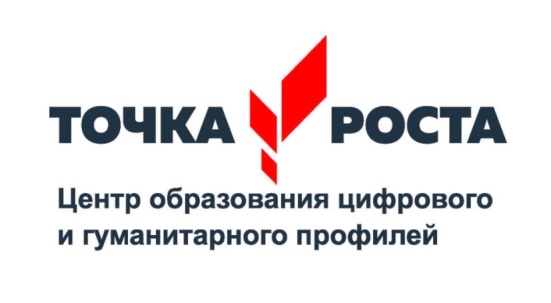 План мероприятий 2023-2024 учебный год№Содержание деятельностиСроки проведенияОтветственныеI полугодиеI полугодиеI полугодиеI полугодие1День открытых дверей: приглашение детей в Точку Роста.СентябрьПедагоги центра2Презентация Медиа-ЦентраСентябрьСеров В.Е.3Мастер-класс: Умей оказать помощь.СентябрьБарышников А.А.4Урок цифры: Искусственный интеллект в отраслях.СентябрьГалеева Н.А.5Открытое занятие: Секреты осени.СентябрьЛукьянчикова В.В.6ЛЭПБУК «Давайте знакомиться»СентябрьПузина С.В.7Праздничное мероприятие: День рождения школы.ОктябрьСеров В.Е.8Шахматный конкурс: Решение этюдов.ОктябрьБарышников А.А.9История праздника «День учителя».ОктябрьЛукьянчикова В.В.10Урок цифры: Мессенджеры.ОктябрьГалеева Н.А.11Диспут: Нужна ли миру доброта.НоябрьСеров В.Е.12Обучающий тренинг: помоги себе сам.НоябрьБарышников А.А.13Урок цифры: Облачные технологии и искусственный интелект.НоябрьГалеева Н.А.14Мастер-класс: Изготовление окопных свечей.НоябрьЛукьянчикова В.В.15ЛЭПБУК «Я и моя семья»ДекабрьПузина С.В.16Школьный шахматный турнир.ДекабрьБарышников А.А.17Всероссийский открытый урок : ПроеКТОриЯ.ДекабрьЛукьянчикова В.В.18Мастер класс по созданию новогоднего анимационного поздравления.ДекабрьСеров В.Е.19Круглый стол: Результаты работы Центра в I полугодии.ДекабрьПедагоги центраII полугодиеII полугодиеII полугодиеII полугодие20Урок цифры: Кибербезопасность будущего.ЯнварьГалеева Н.А.21История праздника «Старый Новый год»: Изготовление восковой свечи для гадания, или как красиво сложить салфетки для праздничного стола.ЯнварьЛукьянчикова В.В.22ЛЭПБУК «Мой дом»ЯнварьПузина С.В.23Открытое занятие: Съемки с квадрокоптераЯнварьСеров В.Е.24Игра-квест: Зарничка.ФевральБарышников А.А.25Школьный турнир по настольному теннису.ФевральБарышников А.А.26Мастер-класс: Изготовление 3Д открытки к 23 февраля.ФевральЛукьянчикова В.В.27Школьный турнир по шахматам.МартБарышников А.А.28Урок цифры: Технологии тестирования.МартГалеева Н.А.29Акция: Сохраним природу.МартЛукьянчикова В.В.30ЛЭПБУК «Еда»МартПузина С.В.31Демонстрация и обсуждение фильма об А.И. Родимцеве.МартСеров В.Е.32Гагаринский урок: Космос – это мы.АпрельСеров В.Е.33Ярмарка вязанных аксессуаров.АпрельЛукьянчикова В.В.34ЛЭПБУК «Мои игрушки»АпрельПузина С.В.35Урок цифры: Квантовое программирование.АпрельГалеева Н.А.Урок цифры: Технологии в интернет-торговле.МайГалеева Н.А.36Презентация ЛЭПБУКов.МайПузина С.В.37Битва кондитеров.МайЛукьянчикова В.В.38Итоговая защита проектов по доврачебной помощи.МайБарышников А.А.39Демонстрация и обсуждение созданных фильмов за учебный год.МайСеров В.Е.40Виртуальная экскурсия по Точке Роста.МайПедагоги центра41Круглый стол: Результаты работы Центра за год.МайПедагоги центра42Творческий отчет: Презентация деятельности центра.ИюньПедагоги центра43Организация летнего отдыха в оздоровительном лагере «Ритм»ИюньПедагоги центра